         Производственное Объединение “ПОДЪЕМСПЕЦТЕХНИКА” 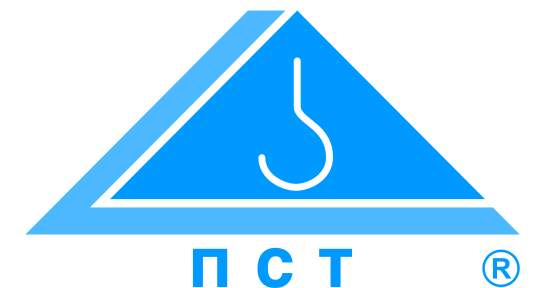 Система радиоуправлениягрузоподъёмными кранамиОПРОСНЫЙ ЛИСТ  Тип крана:___________________________________________________________________________________ 2.   Грузоподъемность, т:    ___________  3.   Количество кранов:      ___________    4.   Тип управления: из кабины ;  с подвесного пульта 5.   Тип и мощность электродвигателей, кВт:                Механизм передвижения крана____________________________________________________________                Механизм передвижения тележки__________________________________________________________               Механизм главного подъёма_______________________________________________________________               Механизм вспомогательного подъёма________________________________________________________               Дополнительные механизмы_______________________________________________________________6.   Заказываемый вид системы радиоуправления: Пульт с джойстиками ,  количество скоростей_____;     Пульт кнопочный ,  кол-во скоростей________;    Аварийный подвесной пульт ;      Сохранить резервное управление из кабины ;      Управление из кабины демонтируется;7. Условия эксплуатации:   В помещении ;   На открытом воздухе ;                                Температура (диапазон)_______________;  Загазованность, запыленность ;                                Особые условия_____________________________________________________________8. Наличие эксплуатируемых систем радиоуправления кранами, другими машинами, механизмами:      Наименование______________________________________________Несущие частоты_______________________
       Дополнительные сведения_________________________________________________________________________  
      Наличие в радиусе 20 км аэропортов, судовых каналов, радиолокационных станций_________________________     9. Дополнительные служебные кнопки пульта:  Ключ-бирка   ; 
        Управление линейным контактором(включение и аварийный стоп)  ;         Включение освещения  ;     Включение звуковой сигнализации  ; 
        Кнопка включения звуковой сигнализации совмещена с кнопкой включения линейного контактора  ;        Учесть возможность управления одним пультом двумя объектами (синхронное управление) и установить дополни-        тельный переключатель для выбора объекта управления (возможные режимы: одиночный – объект 1, одиночный – 
        объект 2, синхронный-два объекта одновременно)  .10. Существующий тип системы управления краном:          На командоконтроллерах (прямоточные)  ;  На магнитных пускателях  ;
        Совмещенная (командоконтроллеры и магнитные пускатели)  ;11. Электромонтаж и наладка системы на кране выполняется: 
     Своими силами  ; ООО ПО Подъёмспецтехника  ;  Другой организацией  .Сведения о заказчикеЗаполненный опросной лист заверить подписью, печатью и возвратить наПО «ПОДЪЕМСПЕЦТЕХНИКА» 69104, ул. Олимпийская 12, г. Запорожье, УкраинаТел./факс: +38(061) 289-70-89; 222-02-72; www.pst.zp.ua; E-mail: pst-@mail.ru или mail@pst.zp.ua.Наименование предприятия, адрес поставки/монтажа, телефонФ.И.О., подпись, должность, печать предприятия